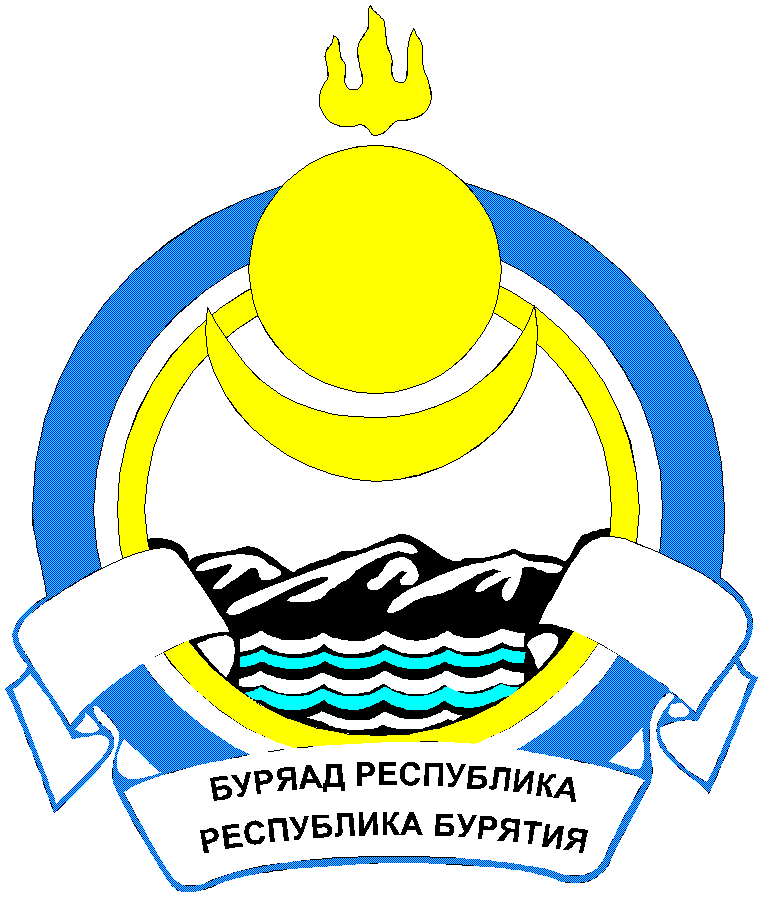 	Республика    Бурятия	СОВЕТ  ДЕПУТАТОВ МУНИЦИПАЛЬНОГО ОБРАЗОВАНИЯСЕЛЬСКОГО ПОСЕЛЕНИЯ «ТАРБАГАТАЙСКОЕ»РЕШЕНИЕот  27 февраля 2023г                                                                                                      № 188                                                  с. ТарбагатайО внесении изменений  в Решение Совета депутатов МО СП «Тарбагатайское» от 24 декабря . № 241 «Об утверждении Положения «Обоплате труда выборных должностных лиц и муниципальныхслужащих занимающих должности муниципальнойслужбы МО СП «Тарбагатайское»В соответствии со статьей 8.1. Закона Республики Бурятия  от 10.09.2007г  № 2431-III «О  муниципальной службе  в  Республике Бурятия»,    постановления Администрации МО СП «Тарбагатайское от 01.04.2013 №129 «Об утверждении Положения о порядке проведения аттестации  и сдаче квалификационного экзамена муниципальными служащими в Администрации МО СП «Тарбагатайское»,   Совет депутатов МО СП «Тарбагатайское»,  РЕШИЛ:В Положении «Об оплате труда выборных должностных лиц и муниципальных служащих занимающих должности муниципальной службы МО СП «Тарбагатайское», утвержденное Решением Совета депутатов МО СП «Тарбагатайское» от 24 декабря 2014 года № 241 , внести следующие изменения: В статье 4 «Размеры ежемесячной надбавки к должностному окладу за классный чин муниципальных служащих МО СП «Тарбагатайское»:Таблицу классных чинов изложить в следующей редакции:	2. Настоящее решение вступает в силу со дня его официального обнародования и распространяет свое действия на правоотношения, возникшие с 01.01.2023 года.      3.  Контроль за исполнением настоящего решения оставляю за собой. Глава муниципального образованиясельского поселения «Тарбагатайское»      					А.В. Думнова                                                                                Классные чины муниципальным служащим  Администрации муниципального образования сельского поселения «Тарбагатайское»Размер ежемесячной доплаты от установленного должностного оклада за классный чин с 01.01.2023Референт муниципальной службы 3 класса1519,14Референт муниципальной службы 2 класса1648,63Референт муниципальной службы 1 класса1900,42